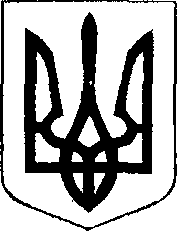                                                            У К Р А Ї Н А            Жовківська міська рада    Жовківського району Львівської області           12-та чергова сесія VIІІ-го демократичного скликання 				         РІШЕННЯвід   16.07.2021 р.    № 27	м. ЖовкваПро затвердження гр. Павелку Є.М. проекту землеустрою щодо відведення земельної ділянки площею 0,0377 га для ведення садівництва по вул. Б.Хмельницького в м. Жовкві     Розглянувши заяву гр. Павелка Євгена Михайловича  про затвердження проекту  землеустрою щодо відведення земельної ділянки, для ведення садівництва,  керуючись ст. 12, 118, 121 Земельного кодексу України, ст. 26 Закону України “Про місцеве самоврядування в Україні”, за погодженням з постійною комісією з питань земельних відносин, земельного кадастру, планування території, будівництва, архітектури, охорони пам’яток, історичного середовища, природокористування та охорони довкілля,  Жовківська міська радаВ И Р І Ш И Л А:	1. Затвердити гр. Павелку Євгену Михайловича  проект землеустрою щодо відведення земельної ділянки площею 0,0377 га кадастровий номер 4622710100:01:001:0317 для ведення садівництва по вул. Б. Хмельницького в місті Жовкві.2. Передати у приватну власність гр. Павелку Євгену Михайловичу у відповідності до проекту землеустрою щодо відведення земельну ділянку площею 0,0377 га для ведення садівництва по вул. Б. Хмельницького  в місті Жовкві.3. Зареєструвати речове право на земельну ділянку у встановленому законодавством порядку.4. Контроль за виконанням рішення покласти на постійну комісію з питань земельних відносин, земельного кадастру, планування території, будівництва, архітектури, охорони пам’яток, історичного середовища, природокористування та охорони довкілля (Креховець З.М.).    Міський голова			       	              Олег ВОЛЬСЬКИЙ